ИЗВЕЩЕНИЕАдминистрация Благодарненского муниципального округа Ставропольского края информирует о возможном  предоставлении в аренду земельного участка с  кадастровым  номером 26:13:040301:ЗУ1, площадью 366 кв. м, категория земель – земли населенных пунктов, вид разрешенного использования – для ведения личного подсобного хозяйства, цель использования – для ведения личного подсобного хозяйства, расположенного по адресу: Российская Федерация, Ставропольский край, Благодарненский муниципальный округ, аул Эдельбай.В соответствии с пунктом 4 статьи 39.18 Земельного кодекса Российской Федерации граждане, заинтересованные в приобретении права на вышеуказанный земельный участок, вправе подавать заявления о намерении участвовать в аукционе по продаже права на заключение договора аренды в течение тридцати дней со дня опубликования и размещения настоящего извещения.Заявления подаются в администрацию Благодарненского муниципального округа в письменном виде лично гражданином или его законным представителем по рабочим дням с 08.00 до 17.00 (обеденный перерыв с 12.00 до 13.00) по адресу: Благодарненский район, город Благодарный, площадь Ленина, д.1, кабинет 106, или по почте, или на электронную почту oizoabmrsk104@mail.ru. Заявление, направленное посредством электронной почты, должно быть подписано электронной цифровой подписью.Ознакомиться со схемой расположения земельного участка на кадастровом плане территории, заинтересованные лица могут по адресу: Благодарненский район, город Благодарный, площадь Ленина, д.1, кабинет 106, по рабочим дням с 08.00 до 17.00 (обеденный перерыв с 12.00 до 13.00).Дата начала приема заявлений -  12 марта 2024 года с 08.00 ч.Дата окончания приема заявлений -  10 апреля 2024 года до 17 ч.Приложение: схема расположения земельного участка на кадастровом плане территории на 3 л. в 1 экз.СХЕМАрасположения земельного участка или земельных участковна кадастровом плане территорииСистема координат: МСК-26 от СК-95, зона 2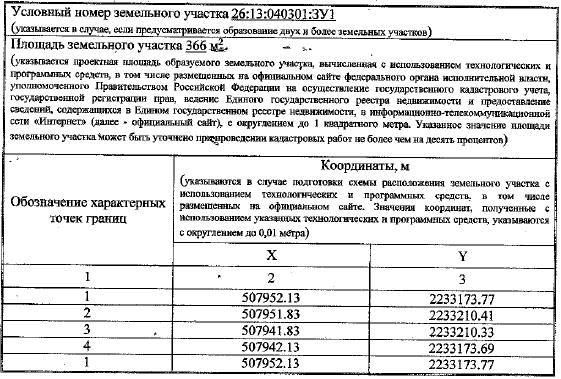 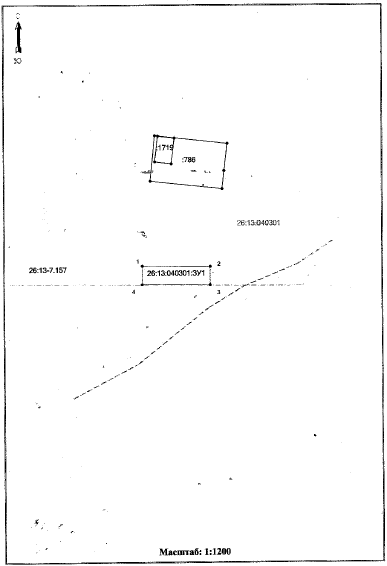 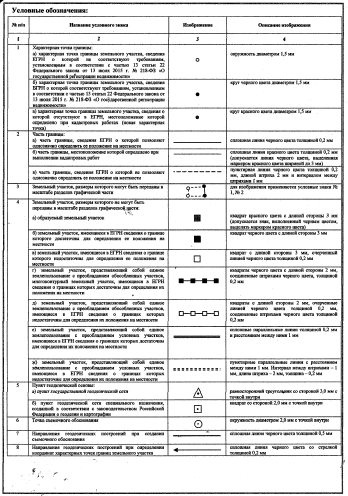 УТВЕРЖДЕНАраспоряжением администрацииБлагодарненского муниципального округа Ставропольского края